Информационно-методический центрКрасносельского района Санкт-ПетербургаВсероссийская олимпиада школьниковшкольный этап2019-2020 учебный годЗАДАНИЕпо предмету  биология7 классРаздел 1. Тест Вам предлагаются задания с выбором одного правильного ответа из четырех. Максимальное количество баллов, которое можно набрать, -  20. Номер правильного  ответа запишите в бланке ответов.Ответ:    Ответ:    Запишите в таблицу выбранные цифры под соответствующими буквами.Ответ: Запишите в таблицу выбранные цифры под соответствующими буквами.Ответ: Ответ:Раздел 2.	Работа с рисунком.Назовите организм. Подпишите указанные на рисунке элементы строения, обозначьте цифрой и внесите в таблицу в бланке ответов. Максимальное количество баллов, которое можно набрать, -  10.  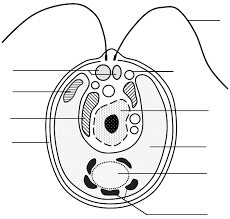 Раздел 3. Заполните таблицу Заполните ботанические характеристики приведенных в таблице растений. Укажите № растения на картинке. Максимальное количество баллов, которое можно набрать, -  10.  Ваш ответ запишите в бланке ответов.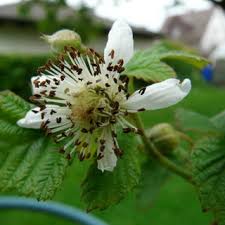 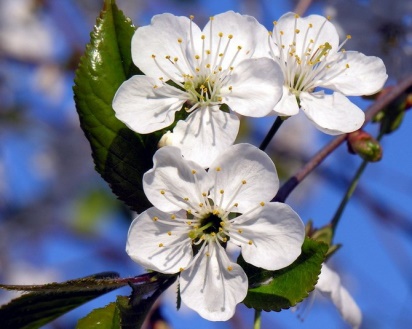 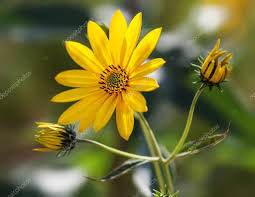               1                                       2                                      3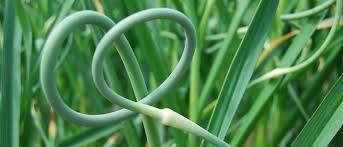 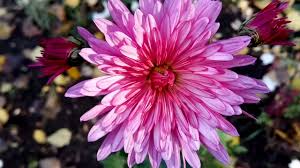                             4                                                5Раздел 4.Вам предлагается задание. Необходимо высказать своё мнение и аргументировать его. Максимальное количество баллов, которое можно набрать, -  5.  Ваш ответ запишите в бланке ответов.Почему грибы выделены из царства растений в самостоятельное царство органического мира? Приведите не менее 4-х доказательств.1.  К эукариотическим организмам относятся  К эукариотическим организмам относятся  К эукариотическим организмам относятся  К эукариотическим организмам относятся1вирус гриппа                                       3гриб мукор2кишечная палочка                              4возбудитель энцефалита2.Плод боб встречается у растений семействаПлод боб встречается у растений семействаПлод боб встречается у растений семействаПлод боб встречается у растений семейства1сложноцветных  3злаков2пасленовых4мотыльковых3.К сапрофитам относят организмыК сапрофитам относят организмыК сапрофитам относят организмыК сапрофитам относят организмы1создающие органические вещества        создающие органические вещества        создающие органические вещества        2живущие в других организмах    живущие в других организмах    живущие в других организмах    3питающиеся мертвыми органическими веществами   питающиеся мертвыми органическими веществами   питающиеся мертвыми органическими веществами   4живущие в симбиозе с другими организмами                                           живущие в симбиозе с другими организмами                                           живущие в симбиозе с другими организмами                                           4.Какие органы дыхания существуют у паука-крестовика? Какие органы дыхания существуют у паука-крестовика? Какие органы дыхания существуют у паука-крестовика? Какие органы дыхания существуют у паука-крестовика? 1жабры и воздушные мешки                    3трахеи и жабры2воздушные мешки4легкие и трахеи5.Двойное оплодотворение – это Двойное оплодотворение – это Двойное оплодотворение – это Двойное оплодотворение – это 1слияние яйцеклетки и сперматозоидаслияние яйцеклетки и сперматозоидаслияние яйцеклетки и сперматозоида2слияние одного спермия с яйцеклеткой, а другого с центральной клеткой зародышевого мешкаслияние одного спермия с яйцеклеткой, а другого с центральной клеткой зародышевого мешкаслияние одного спермия с яйцеклеткой, а другого с центральной клеткой зародышевого мешка3слияние двух яйцеклеток и одного сперматозоидаслияние двух яйцеклеток и одного сперматозоидаслияние двух яйцеклеток и одного сперматозоида4оплодотворение одной яйцеклетки двумя сперматозоидамиоплодотворение одной яйцеклетки двумя сперматозоидамиоплодотворение одной яйцеклетки двумя сперматозоидами6. Гумус — этоГумус — этоГумус — этоГумус — это1совокупность органических соединений почвы   совокупность органических соединений почвы   совокупность органических соединений почвы   2совокупность минеральных соединений почвысовокупность минеральных соединений почвысовокупность минеральных соединений почвы3микроорганизмы и почвенные грибымикроорганизмы и почвенные грибымикроорганизмы и почвенные грибы4почвенные черви и микроорганизмыпочвенные черви и микроорганизмыпочвенные черви и микроорганизмы7. К насекомым, проходящим в своем развитии стадию куколки, относится  К насекомым, проходящим в своем развитии стадию куколки, относится  К насекомым, проходящим в своем развитии стадию куколки, относится  К насекомым, проходящим в своем развитии стадию куколки, относится 1саранча3клоп2майский жук  4кузнечик8.Специальный аппарат для измельчения пищи – радула есть уСпециальный аппарат для измельчения пищи – радула есть уСпециальный аппарат для измельчения пищи – радула есть уСпециальный аппарат для измельчения пищи – радула есть у1бабочек капустниц                                3виноградных улиток2майских жуков4речных раков9.Основное отличие покрытосеменных растений от голосеменных  заключается в том, чтоОсновное отличие покрытосеменных растений от голосеменных  заключается в том, чтоОсновное отличие покрытосеменных растений от голосеменных  заключается в том, чтоОсновное отличие покрытосеменных растений от голосеменных  заключается в том, что1покрытосеменные размножаются семенамипокрытосеменные размножаются семенамипокрытосеменные размножаются семенами2в их жизненном цикле доминирует спорофитв их жизненном цикле доминирует спорофитв их жизненном цикле доминирует спорофит3их органом размножения является цветоких органом размножения является цветоких органом размножения является цветок4у них оплодотворение происходит после опыленияу них оплодотворение происходит после опыленияу них оплодотворение происходит после опыления10.Грудная полость человека отделена от брюшной полостиГрудная полость человека отделена от брюшной полостиГрудная полость человека отделена от брюшной полостиГрудная полость человека отделена от брюшной полости1плеврой  3брюшиной2ребрами4диафрагмой11.Выберите три верных ответа из шести и запишите в таблицу цифры, под которыми они указаны. Какие признаки характерны для растения, изображенного на рисунке? Выберите три верных ответа из шести и запишите в таблицу цифры, под которыми они указаны. Какие признаки характерны для растения, изображенного на рисунке? Выберите три верных ответа из шести и запишите в таблицу цифры, под которыми они указаны. Какие признаки характерны для растения, изображенного на рисунке? Выберите три верных ответа из шести и запишите в таблицу цифры, под которыми они указаны. Какие признаки характерны для растения, изображенного на рисунке? Выберите три верных ответа из шести и запишите в таблицу цифры, под которыми они указаны. Какие признаки характерны для растения, изображенного на рисунке? Выберите три верных ответа из шести и запишите в таблицу цифры, под которыми они указаны. Какие признаки характерны для растения, изображенного на рисунке? 1)2)3)4)5)6)Развитое корневищеГаплоидные зеленые побегиРазмножение, требующее присутствия водыКорневая система мочковатого типаОтсутствие развитой проводящей системыРазвивающийся из семени спорофит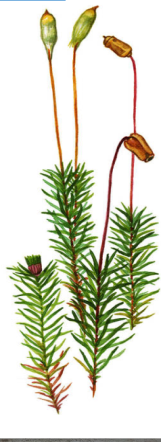 12.Выберите три верных ответа из шести и запишите в таблицу цифры, под которыми они указаны. Что может произойти на Земле вследствие избытка углекислого газа в атмосфере?  Выберите три верных ответа из шести и запишите в таблицу цифры, под которыми они указаны. Что может произойти на Земле вследствие избытка углекислого газа в атмосфере?  1)  повышение температуры воздуха2)  увеличение численности животных3)  таяние ледников4)  прекращение фотосинтеза5)  разрушение озонового слоя6)  усиление парникового эффекта13.13.Установите соответствие между характеристиками и экологическими факторами среды: к каждой позиции, данной в первом столбце, подберите соответствующую позицию из второго столбца.Установите соответствие между характеристиками и экологическими факторами среды: к каждой позиции, данной в первом столбце, подберите соответствующую позицию из второго столбца.Установите соответствие между характеристиками и экологическими факторами среды: к каждой позиции, данной в первом столбце, подберите соответствующую позицию из второго столбца.Установите соответствие между характеристиками и экологическими факторами среды: к каждой позиции, данной в первом столбце, подберите соответствующую позицию из второго столбца.Установите соответствие между характеристиками и экологическими факторами среды: к каждой позиции, данной в первом столбце, подберите соответствующую позицию из второго столбца.Установите соответствие между характеристиками и экологическими факторами среды: к каждой позиции, данной в первом столбце, подберите соответствующую позицию из второго столбца.ХарактеристикиХарактеристикиЭкологические факторыА)  разрушение почвы копытнымиБ)  расчленение ареала автомагистральюВ)  гибель грызунов вследствие болезнейГ)  устройство заказниковД)  уничтожение крыс ядохимикатамиЕ)  поедание мышами луковиц тюльпанов и нарциссовА)  разрушение почвы копытнымиБ)  расчленение ареала автомагистральюВ)  гибель грызунов вследствие болезнейГ)  устройство заказниковД)  уничтожение крыс ядохимикатамиЕ)  поедание мышами луковиц тюльпанов и нарциссов1) антропогенные2) биотическиеАБВГДЕ14.14.Установите соответствие между организмами и типами их взаимодействия: к каждой позиции, данной в первом столбце, подберите соответствующую позицию из второго столбца. Установите соответствие между организмами и типами их взаимодействия: к каждой позиции, данной в первом столбце, подберите соответствующую позицию из второго столбца. Установите соответствие между организмами и типами их взаимодействия: к каждой позиции, данной в первом столбце, подберите соответствующую позицию из второго столбца. Установите соответствие между организмами и типами их взаимодействия: к каждой позиции, данной в первом столбце, подберите соответствующую позицию из второго столбца. Установите соответствие между организмами и типами их взаимодействия: к каждой позиции, данной в первом столбце, подберите соответствующую позицию из второго столбца. Установите соответствие между организмами и типами их взаимодействия: к каждой позиции, данной в первом столбце, подберите соответствующую позицию из второго столбца. ОрганизмыОрганизмыТипы взаимодействияА)  заяц - лисаБ)  тля – божья коровкаВ)  минога - скумбрияГ)  человек - аскаридаД)  лягушка - ужЕ)  гусеница - наездникА)  заяц - лисаБ)  тля – божья коровкаВ)  минога - скумбрияГ)  человек - аскаридаД)  лягушка - ужЕ)  гусеница - наездник1) хищник - жертва 2) паразит - хозяинАБВГДЕ15.Установите последовательность расположения систематических таксонов, начиная с самого крупного. Запишите в таблицу соответствующую последовательность цифр. Установите последовательность расположения систематических таксонов, начиная с самого крупного. Запишите в таблицу соответствующую последовательность цифр. 1) хоботные2) позвоночные 3) саванный слон 4) африканские слоны 5) хордовые 6) млекопитающие 16273849510№Название растенияПродолжительность жизни (год, два, много лет)СемействоТип соцветияПлодВишня Топинамбур Чеснок Малина Хризантема 